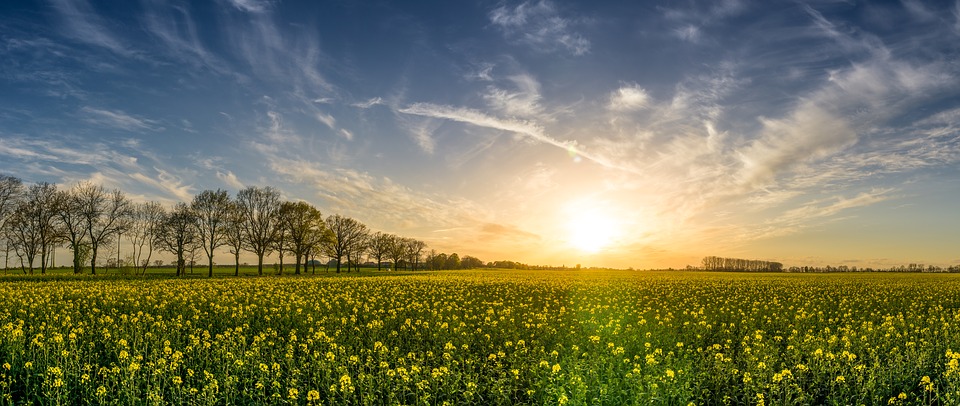 https://pixabay.com/de/photos/raps-rapsfeld-sonnenuntergang-2135026/7+122 + 611 + 83 + 26 + 18 + 84 + 716+37 + 55 + 4 9+82 + 21981957         16111912          917          4